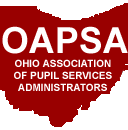 Ohio Association of Pupil Services Administrators2013 Financial AuditCommittee:Deb Dennis, Past PresidentJames Tatman, SecretaryGwenn Spence, TreasurerSarah Walker, President Elect, out-going TreasurerAs required by the Constitution and By-Laws of the Ohio Association of Pupil Services Administrators, By-Laws Article VI:  “An Audit Committee shall examine the financial records annually and report its findings to the Executive Board.”The report below constitutes the annual audit of the financial records for July 2012 through June 2013.The audit committee reviewed relevant bank records, including statements reflective of deposits and expenses, compared to records maintained through excel spreadsheets, as well as interviews with executive board members directly responsible for maintenance of such records, receipts, and expenditures.  The findings of the audit show that financial records are maintained with due diligence and reflect management of accounts that are fair, efficient and effective.Date:  12/3/2013